GORDON WIGNALL
CIVIL & COMMERCIAL LAW CVYear of Call: 1987 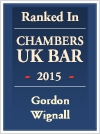 Contact 
Email: gordonwignall@6pumpcourt.co.uk
Tel: 020 7797 8400Education
MA, University of Oxford 
Karmel Scholarship prizewinner (commercial law), Gray’s Inn
Norman Tapp memorial prizewinner (mooting), Gray’s InnDiploma in EU Law (merit) King’s College London (2014)Diploma in EU Competition Law (merit) King’s College London (2015)Appointments
CEDR trained mediatorFormerly a part-time employment judgeRECOMMENDATIONS"A great barrister who is really commercially minded, very bright and good with clients."Chambers UK Bar Directory 2015
Gordon has a wide and varied practice with an international element, including fraud, interim relief and restraint of trade.  His specialist interest in litigation funding and costs has been of practical use in multi-party actions.  He is familiar with relevant EU principles including those of application in competition cases.
Group Actions
Gordon has conducted numerous multi-party actions under the GLO provisions of CPR Part 19.  Although the majority have been in environmental cases, he has also undertaken claimant work in consumer protection matters, professional negligence and financial services, most with a European element.  He was instructed to act for investors under the FSMA collective redress scheme (judicial review).Individual claims 
Gordon is experienced in contractual disputes: sale of goods of all descriptions and general contractual disputes of any description. In private individual cases, he has experience of restraint of trade (including injunctive relief), wrongful dismissal, breach of confidence and advice and representation in disciplinary proceedings. His fraud experience included all forms of claims including FSA-unregulated investments, especially offshore property schemes (including CEPPs); knowledge and representation in criminal as well as civil proceedings. In negligence-related matters his case work has included claims against banks for negligence in the conduct of mortgage and property transactions and claims for and against IFAs.Interim relief and other (related) experience
Injunctive relief for the preservation of trust property; freezing injunctions; restraint orders; receivership (including receivers accounts). His specialist advisory work includes the drafting of funding vehicles connected with different forms of litigation funding some including insurance provision. He has experience in a wide variety of multi-party actions including Group Litigation under CPR Part 19, some with an international element. Gordon is an expert in costs matters in all forms of litigation.International work 
His caseload includes claims concerning Nigeria, Pakistan, Cyprus, Cap Verde, Channel Islands, France, Eire, Portugal, Spain and jurisdictional disputes and relevant international conventions and treaties. His experience in jurisdictional and international litigation includes issues concerning the Brussels Regulation and Hague Conference issues as well as the CJJA 1982.  Gordon was instructed in the first major Crown Court prosecution of transfrontier waste offences. Costs
As the editor of the Law Society's Guide to CFAs and a former contributing editor to the White Book, Gordon has an extensive costs practice including wide experience of multi-party actions and insurance funding. His experience covers CFA’s, CCFA’s, entitlement to legal aid funding and litigation funding, both domestic and non-domestic, including foreign arbitrations.
Gordon has a special a special interest in the funding of environmental litigation and has advised members of the House of Lords on the application of LASPO and the implications for the UK's obligations under the Aarhus Convention. 
Some public access work exceptionally undertaken
CIVIL & COMMERCIAL LAW PROFILE
